ҠАРАР                                                                           РЕШЕНИЕ01 декабрь 2023 йыл                     № 27                   01 декабря 2023  года Об участии сельского поселения Баймурзинский сельсовет муниципального района Мишкинский район Республики Башкортостан  в программе  поддержки местных инициатив (ППМИ) 2024Заслушав и обсудив информацию главы сельского поселения Баймурзинский сельсовет  Сайдуганова Р.А. о действующей программе поддержки местных инициатив на 2024 год, Совет сельского поселения Баймурзинский сельсовет   муниципального  района  Мишкинский район Республики  Башкортостан двадцать девятого созыва р е ш и л: 1.Информацию о Программе поддержки местных инициатив  принять к сведению.2. Принять участие  в Программе поддержки местных инициатив-2024.3. Администрации сельского поселения Баймурзинский сельсовет:- организовать  изучение общественного  мнения населения  сельского поселения Баймурзинский сельсовет  о наиболее важных  проблемах для участия  в конкурсном отборе ППМИ -2024;- провести общие  собрания  населения  в населенных пунктах сельского поселения по отбору приоритетных  проблем  для участия в  конкурсном отборе  ППМИ;-предусмотреть возможность  софинансирования  реализации программы  для участия  в конкурсном  отборе  в объеме  не менее 13 % от размера  предлагаемой субсидии  из бюджета  республики.4. Настоящее решение подлежит обнародованию на информационном стенде в Администрации сельского поселения Баймурзинский сельсовет муниципального района Мишкинский район Республики Башкортостан по адресу: РБ, Мишкинский район, д. Баймурзино, ул. Мичурина, 10 и на официальном сайте Администрации муниципального района Мишкинский район Республики Башкортостан https://mishkan.ru в разделе поселения Баймурзинский сельсовет.5. Контроль  за исполнением настоящего  решения возложить на постоянную комиссию по бюджету, налогам, вопросам муниципальной собственности (председатель Яметов В.В.). Глава сельского поселения                                      Сайдуганов Р.А. Башкортостан Республикаһының Мишкэ районы муниципаль районының Баймырза  ауыл советы ауыл биләмәһе Советы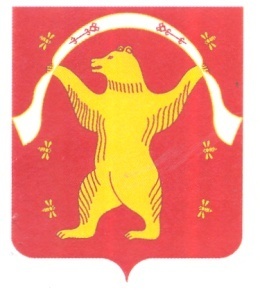 Совет  сельского поселения Баймурзинский сельсовет муниципального района Мишкинский район Республики Башкортостан 